МУНИЦИПАЛЬНОЕ БЮДЖЕТНОЕ ОБЩЕОБРАЗОВАТЕЛЬНОЕ УЧРЕЖДЕНИЕСРЕДНЯЯ ОБЩЕОБРАЗОВАТЕЛЬНАЯ ШКОЛА П. СЕЙМЧАН686160, РФ,  Магаданской область, Среднеканский район, п. Сеймчан, пер. Клубный, д.8, тел./факс (8-413-47)9-56-38, kabinet_direktora_2012@mail.ruот 21.08.2023 г.	№ 131Об организации родительского контроля за организацией питания обучающихся в МБОУ СОШ п. СеймчанВ целях улучшения качества питания обучающихся в МБОУ  СОШ п. Сеймчан,  повышения эффективности системы контроля качества питания обучающихся, руководствуясь Федеральным законом от 29.12.2012 г. №273-ФЗ «Об образовании в Российской Федерации», Методическими рекомендациями МР 2.4.0180-20 "Родительский контроль за организацией питания детей в общеобразовательных организациях", утверждёнными Федеральной службой по надзору в сфере защиты прав потребителей и благополучия человека от 18.05.2020 года, ПРИКАЗЫВАЮ:    Назначить ответственным за организацию родительского контроля за организацией питания обучающихся в МБОУ СОШ п. Сеймчан  социального педагога Муращенко Ю.О.2.	Утвердить состав комиссии родительского контроля за организацией питания
обучающихся  (Приложение 1).Утвердить ежегодный план-график мероприятий родительского контроля за организацией питания обучающихся в МБОУ СОШ п. Сеймчан (Приложение 2).Контроль за исполнением настоящего приказа оставляю за собой.И. о. директора                                   	 Поддубная И.Н.Приложение №1Состав комиссии родительского контроля за организацией питания в МБОУ СОШ п. СеймчанПриложение №2План мероприятий родительского контроля,за организацией питания обучающихся МБОУ СОШ п. Сеймчан№ п/пФИОДолжность1.Муращенко Ю.О.Учитель2.Чебыкина Г.И.Зам. директора по УВР3.Пилюгин В.М.Член родительского комитета4.Магденко Е. А.Член родительского комитета5.Чуль Т. Ю.Член родительского комитета№ п/пСодержаниеСрокОтветственные1Распределение обязанностей членов родительского контроля по питанию.Рассмотрение плана работы членов родительского контроля по питанию.Утверждение графика контроля.1 сентябряЧлены родительского контроля2Контроль за предоставлением питания обучающимся, питающимся за бюджетные средства и родительскую оплату Сентябрь, мартЧлены родительского контроля3Организация и контроль за питанием учащихся (соблюдение графиков питания, дежурства педагогических работников, культурой обслуживания) 1 раз в месяцЧлены родительского контроля4Контроль за выполнением натуральных норм и денежных норм расходов питания, охвата горячим питанием1 раз в месяцЧлены родительского контроля5Контроль за проведением анкетирования учащихся, привитием гигиенических навыков питания, культурой приема пищи, разъяснительной работы с учащимися и их законными представителями о необходимости полноценного горячего питания1 раз в полугодиеЧлены родительского контроля6Контроль за эстетическим оформлением обеденного зала, объекта питанияВ течение годаЧлены родительского контроля7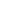 Контроль за наличием необходимого инвентаря, посуды, моющих и дезинфицирующих средств, санитарной одежды и одноразовых перчаток.1 раз в кварталЧлены родительского контроля8Контроль за соблюдением санитарно-гигиенических требованийСогласно графикуЧлены родительского контроля9Анкетирование учащихся, анализ информаций отзывов и предложений учащихся о качестве питания в учреждении.1 раз в полугодиеКлассные руководители10Обновление информационных стендов по вопросам организации питания1 раз в четвертьЗам. директора по ВР11Проведение работы по привитию учащимся гигиенических навыков питания, сортировка стола, культуре приема пищи, навыков здорового образа жизниВ течение годаКлассные  руководители12Проведение инструктивных совещаний с классными руководителями по организации питания учащихся.В течение годаОтветственные за питание13Размещение информации об организации питания на сайте школыВ течение года Зам. директора по ВР